این قسمت توسط متقاضی تکمیل شود.شماره ثبت اندیکاتور متقاضی:تاریخ ارسال:فرم درخواست تجدید نظر و شکایتکد سند: ICA-PR003-FO01/00فرم درخواست تجدید نظر و شکایتکد سند: ICA-PR003-FO01/00فرم درخواست تجدید نظر و شکایتکد سند: ICA-PR003-FO01/00نوع درخواست:                    تجدید نظر                      شکایتنوع درخواست:                    تجدید نظر                      شکایتنوع درخواست:                    تجدید نظر                      شکایتنوع درخواست:                    تجدید نظر                      شکایتنوع درخواست:                    تجدید نظر                      شکایتتلفن ثابت:تلفن ثابت:تلفن ثابت:نام شخص حقیقی/حقوقی:نام شخص حقیقی/حقوقی:تلفن همراه:تلفن همراه:تلفن همراه:نماینده شخص حقوقی:نماینده شخص حقوقی:پست الکترونیک:پست الکترونیک:پست الکترونیک:کد طرح گواهی کردن:کد طرح گواهی کردن:شماره عضویت در انجمن:شماره عضویت در انجمن:شماره عضویت در انجمن:تاریخ آزمون/ممیزی:تاریخ آزمون/ممیزی:جزئیات درخواست تجدید نظر/شکایتجزئیات درخواست تجدید نظر/شکایتجزئیات درخواست تجدید نظر/شکایتجزئیات درخواست تجدید نظر/شکایتجزئیات درخواست تجدید نظر/شکایتComplaint/شکایتComplaint/شکایتAppeal/درخواست تجدید نظرAppeal/درخواست تجدید نظرAppeal/درخواست تجدید نظرتیم ممیزی/آزمون دارای تضاد منافع است تیم ممیزی/آزمون دارای تضاد منافع است مخالفت با تصمیم اتخاذ شده توسط  انجمنمخالفت با تصمیم اتخاذ شده توسط  انجمنمخالفت با تصمیم اتخاذ شده توسط  انجمناحتمال خدشه دار شدن محرمانگی اطلاعات  احتمال خدشه دار شدن محرمانگی اطلاعات  مخالفت با ترکیب تیم ممیزی/آزمونگر مخالفت با ترکیب تیم ممیزی/آزمونگر مخالفت با ترکیب تیم ممیزی/آزمونگر عدم صلاحیت فنی یا اخلاقی تیم ممیزی/آزمون عدم صلاحیت فنی یا اخلاقی تیم ممیزی/آزمون مخالفت با خاتمه دادن ممیزی مخالفت با خاتمه دادن ممیزی مخالفت با خاتمه دادن ممیزی مخالفت با تصمیم نهایی اتخاذ شده توسط واحد صدور گواهیمخالفت با تصمیم نهایی اتخاذ شده توسط واحد صدور گواهیاطلاعات نادرست ثبت شده در بانک اطلاعاتی انجمن اطلاعات نادرست ثبت شده در بانک اطلاعاتی انجمن اطلاعات نادرست ثبت شده در بانک اطلاعاتی انجمن تاخیر در ارسال گواهی برای مشتری تاخیر در ارسال گواهی برای مشتری سایر موارد…………………سایر موارد…………………سایر موارد…………………برخورد نامناسب نیروهای دبیرخانه انجمن برخورد نامناسب نیروهای دبیرخانه انجمن سایر موارد…………………سایر موارد…………………سایر موارد…………………سایر موارد…………………سایر موارد…………………سایر موارد…………………سایر موارد…………………سایر موارد…………………شرح کامل شکایت/ درخواست تجدید نظرتجدید نظر: شرح کامل شکایت/ درخواست تجدید نظرتجدید نظر: شرح کامل شکایت/ درخواست تجدید نظرتجدید نظر: شرح کامل شکایت/ درخواست تجدید نظرتجدید نظر: شرح کامل شکایت/ درخواست تجدید نظرتجدید نظر: نام و نام خانوادگی/سمت سازمانی تکمیل کننده فرم:                                                                                                                                                   امضاء و مهر نام و نام خانوادگی/سمت سازمانی تکمیل کننده فرم:                                                                                                                                                   امضاء و مهر نام و نام خانوادگی/سمت سازمانی تکمیل کننده فرم:                                                                                                                                                   امضاء و مهر نام و نام خانوادگی/سمت سازمانی تکمیل کننده فرم:                                                                                                                                                   امضاء و مهر نام و نام خانوادگی/سمت سازمانی تکمیل کننده فرم:                                                                                                                                                   امضاء و مهر 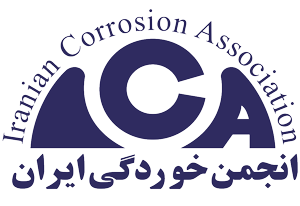 